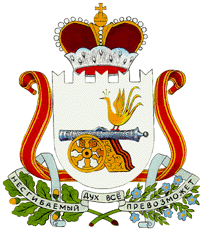 АДМИНИСТРАЦИЯЗАБОРЬЕВСКОГО СЕЛЬСКОГО ПОСЕЛЕНИЯ ДЕМИДОВСКОГО РАЙОНА СМОЛЕНСКОЙ ОБЛАСТИПОСТАНОВЛЕНИЕот 26.06.2017  года №35В соответствие с Областным законом от 23.03.2017 года №16-з «О внесении изменений в статью 4 областного закона «О порядке ведения органами местного самоуправления муниципальной образований Смоленской области учета граждан в качестве нуждающихся в жилых помещениях, предоставляемых по договорам социального найма, на территории Смоленской области», Администрация Заборьевского поселения Демидовского района Смоленской областиПостановляет:В Административный регламент по предоставлению муниципальной услуги «Принятие на учет малоимущих граждан в качестве нуждающихся в жилых помещениях, предоставляемых по договорам социального найма», утвержденный Постановлением Администрации  Заборьевского сельского поселения Демидовского района Смоленской области от 25.05.2016 года №68 (в редакции Постановления от 27.06.2016 года №92) внести следующие изменения:В части 2:абзац «6)» пункта 2.6.1 изложить в следующей редакции:«6) документ о наличии или об отсутствии у заявителя и членов его семьи жилых помещений на праве собственности, выданный федеральным органом исполнительной власти, уполномоченным Правительством Российской Федерации на осуществление государственного кадастрового учета, государственной регистрации прав, ведение Единого государственного реестра недвижимости и предоставление сведений, содержащихся в Едином государственном реестре недвижимости, его территориальными органами или подведомственным ему государственным бюджетным учреждением, наделенным соответствующими полномочиями в соответствии с решением такого органа (далее – орган регистрации прав);в абзаце «7)» пункта 2.6.1. слова «подведомственным органу кадастрового учета государственным бюджетным учреждением» заменить словами «органом регистрации прав»;Настоящее постановление подлежит обнародованию.Глава муниципального образования Заборьевского сельского поселения Демидовского района Смоленской области			Е.В. ХотченковаО внесении изменений в Административный регламент по предоставлению муниципальной услуги «Принятие на учет малоимущих граждан в качестве нуждающихся в жилых помещениях, предоставляемых по договорам социального найма», утвержденный Постановлением Администрации Заборьевского сельского поселения Демидовского района Смоленской области от 25.05.2016 года №68 